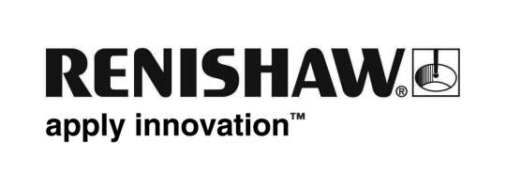 Renishaws neues optisches Interfacesystem für mehrere MesstasterRenishaw, ein weltweit führendes Unternehmen im Bereich Fertigungstechnologie, stellt sein optisches Interfacesystem für den Einsatz mehrerer Messtaster auf Werkzeugmaschinen bei der EMO Hannover 2017 (vom 18. bis 23. September in Halle 6, Stand B46) vor.Aufbauend auf dem äußerst erfolgreichen optischen OSI/OMM-2 Interfacesystem für Messtaster bietet die Einführung des neuen spindelmontierten OMM-2C Empfängers eine kompakte und praktische Lösung für die Installation von bis zu drei berührenden Renishaw Messtastern mit optischer Signalübertragung, die über ein einziges Interface kommunizieren.Die in die Maschinenspindel integrierte Empfangseinheit gewährleistet einen zuverlässigen Betrieb in der Werkzeugmaschine. Dank der „modulierten“ optischen Übertragungstechnologie von Renishaw bietet das System eine beispiellose Widerstandsfähigkeit gegenüber Lichtinterferenzen. Je nach Anwendungsfall kann Blasluft angeschlossen werden, um das Fenster des Empfängers vor Verschmutzung zu schützen, sodass eine sichere Übertragung gewährleistet ist.Während des Betriebs bieten seitliche und frontseitige LEDs Anwendern eine ständige, klare und einfache Anzeige des Systemstatus, die von allen Seiten der Werkzeugmaschine sichtbar ist.Der neue OMM-2C Empfänger verfügt über denselben Anschluss wie das derzeitige OMI-2C und bietet Anwendern, die von den Vorteilen eines Systems mit mehreren Messtastern profitieren möchten, eine unkomplizierte Aufrüstmöglichkeit.Das System bietet eine extrem flexible Lösung, denn es ist mit jeder beliebigen Kombination von Renishaw Werkstück- und Werkzeugmesstastern mit optischer Signalübertragung kompatibel, sofern sie mit der „modulierten“ Methode arbeiten. Die Systemflexibilität lässt sich durch den Anschluss eines zweiten Empfängers wie OMM-2C oder OMM-2 vergrößern und ermöglicht eine sichere Übertragung auch bei schwierigen Verhältnissen.Weitere Informationen erhalten Sie unter www.renishaw.de/mtp.-Ende-